CHANGING LIVES, ONE NEIGHBOR AT A TIME!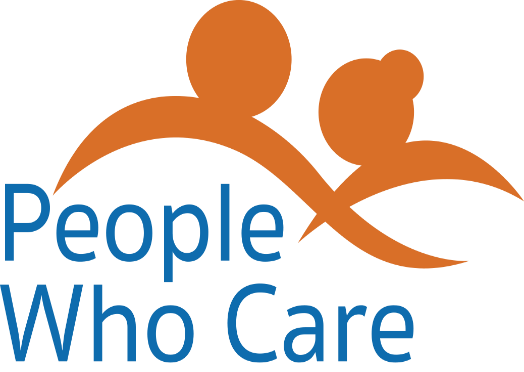 People Who Care is a Qualified Charitable Organization for the Arizona Tax Credit.For tax year 2023, the maximum allowable Arizona state tax credit will increase to $841 for married filing jointly filers, or $421 for single, married filing separately, and heads of household filers!You're eligible for this credit even if you don't itemize deductions on your state income tax return.The money you would otherwise pay in taxes can benefit members in your community who are enrolled with People Who Care.The Arizona Charitable Organization Tax Credit is in addition to and completely separate from the Private School Tuition and Public School Activity Tax Credits.  You may participate in any or all three if you choose to do so. Rules on the deductibility on your federal tax return have changed. Consult your tax professional for more details.NAME ____________________________ ADDRESS _________________________________________________ EMAIL ______________________      DONATION OF   □ $421 □ $620  □ $841  □ $1,238  □ Other  $ _______ □ Check#______EnclosedCharge my credit card:	Visa 	Master Card 	AmEx 	Discover 	_   Name on Card _______________________________________________________________________________Card # 	Exp. Date 	_	CCV Code 	_	_Card Billing Address 	_City 	State 		Zip Code 	Phone 	_PEOPLE WHO CARE	P.O. Box 12079	Prescott, AZ 86304	Tel: 928-445-2480Federal Tax ID #86-0707449 IRS Sec. 170(b)(2)(iii) for both federal and state tax purposes.  People Who Care is a 501(c)(3) nonprofit organization and a Qualified Charitable Organization for the Arizona Tax Credit – QCO Code 20378. Please use this code when taking the tax credit on your state tax return.  No goods or services were provided to you in consideration of this gift.  KEEP A COPY FOR YOUR RECORDS. 